The following reasons WILL NOT be accepted as grounds for appeal:Parking in an illegal manner e.g. on a footpath, hatched area, double yellow line, single yellow line at a time prohibited, in a pedestrianised area, a bus bay, a taxi rank, loading bay without displaying commercial tax etc.Parking without a Disabled Permit in a Disabled Bay.Lack of coins/correct change for ticket machine/failure to find pay & display machineTicket not visible in front of windscreen.Delays (meetings, doctor’s appointments, etc.)Failure to see/read signs. Private vehicle parked in a loading bayCommercial vehicle parked in a loading bay, not actively loading/unloadingOnly an Appeal received by Waterford City & County Council, within 21 days of the issue date of the Fixed Charge Penalty Notice, will be acceptedPlease note that your fine will increase by 50% after 28 days of issue irrespective of your appeal being made.  If your appeal is unsuccessful, you will be liable for any increase in the penalty, irrespective of any delay occurring during the processing of this appeal and you will be open to prosecutionSignature: __________________________________	 			Date:   _________________________________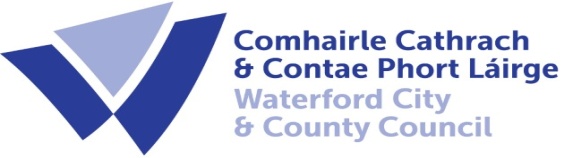 TRAFFIC OFFENCE APPEAL FORMPost: Traffic Management Section, Menapia Building,Waterford City & County CouncilThe Mall, WaterfordEmail: trafficfines@waterfordcouncil.iePhone: 0818 10 20 20Fine Notice No.:Vehicle Registration No.Fine Issued on Date:Name:Address:Contact Phone No.:                        Email Address:                            REASON FOR APPEAL